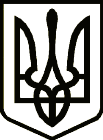 УКРАЇНАСРІБНЯНСЬКА СЕЛИЩНА РАДАЧЕРНІГІВСЬКОЇ ОБЛАСТІРІШЕННЯ(двадцять друга сесія сьомого скликання)08 жовтня  2019 року     								смт СрібнеПро відкрите звернення депутатівСрібнянської селищної радидо Управління капітального будівництваЧернігівської обласної державної адміністраціїВідповідно до Конституції Украйни, статей 43, 49 Закону України «Про місцеве самоврядування в Україні», статті 13 Закону України «Про статус депутатів місцевих рад», селищна рада вирішила:Схвалити текст відкритого звернення депутатів Срібнянської селищної ради до Управління капітального будівництва Чернігівської обласної державної адміністрації щодо проведення ремонту дороги за напрямком Пручаї-Охиньки-Дігтярі.Секретарю Срібнянської селищної ради Мартинюк І.І. направити звернення що Управління капітального будівництва Чернігівської обласної державної адміністрації (звернення додається).Секретар ради							І.МАРТИНЮКДодаток до рішення двадцять другої сесії сьомого скликання Срібнянської селищної радивід  08  жовтня 2019 рокуЗВЕРНЕННЯдепутатів Срібнянської селищної ради до Управління капітального будівництва Чернігівської обласної державної адміністрації щодо проведення ремонту дороги за напрямком Пручаї-Охиньки-ДігтяріМи депутати Срібнянської селищної ради, виражаючи спільні інтересижителів с. Іванківці, смт Дігтярі, глибоко стурбовані ситуацією, яка стосується вкрай незадовільного стану дороги за напрямком Пручаї-Охиньки-Дігтярі.  На деяких ділянках дороги фактично відсутнє асфальтне покриття, якість дорожнього покриття не відповідає вимогам сучасних стандартів.Такий стан дороги в свою чергу спричиняє значні соціальні проблеми для сіл. Зокрема це перешкоджає вчасному прибуттю маршрутних автобусів, спричиняє пошкодження транспортних засобів та щоденно ставить під загрозу життя людей.Тому, зважаючи на вищезазначене та з метою запобігання ще більш надзвичайної та небезпечної ситуації на цьому напрямку, звертаюсь з пропозицією направити відкрите депутатське звернення депутатів Срібнянської селищної ради до Управління капітального будівництва Чернігівської ОДА щодо вирішення питання ремонту дороги за напрямком Пручаї-Охиньки-Дігтярі протяжністю 7,1 км.